Volunteer Credit Voucher – Mary of Lourdes School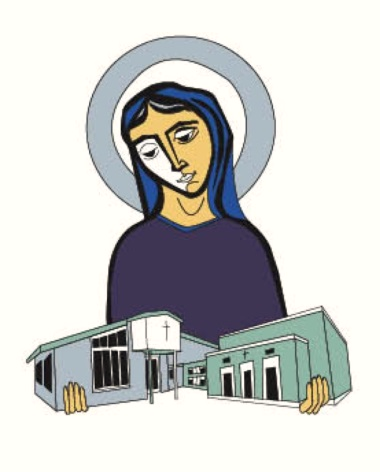 Service description:____________________________________________________________Date(s) of service:________________________  Chairperson for service: __________________Volunteer Name:_______________________________________________________________# of credits:_____________ Family receiving credits:_______________________________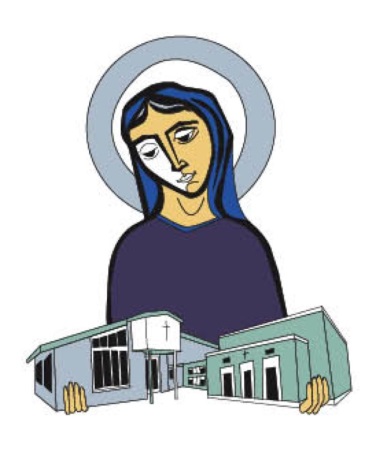 Volunteer Credit Voucher – Mary of Lourdes SchoolService description:____________________________________________________________Date(s) of service:________________________  Chairperson for service: __________________Volunteer Name:_______________________________________________________________# of credits:_____________ Family receiving credits:_______________________________Volunteer Credit Voucher – Mary of Lourdes SchoolService description:____________________________________________________________Date(s) of service:________________________  Chairperson for service: __________________Volunteer Name:_______________________________________________________________# of credits:_____________ Family receiving credits:_______________________________Volunteer Credit Voucher – Mary of Lourdes SchoolService description:____________________________________________________________Date(s) of service:________________________  Chairperson for service: __________________Volunteer Name:_______________________________________________________________# of credits:_____________ Family receiving credits:_______________________________